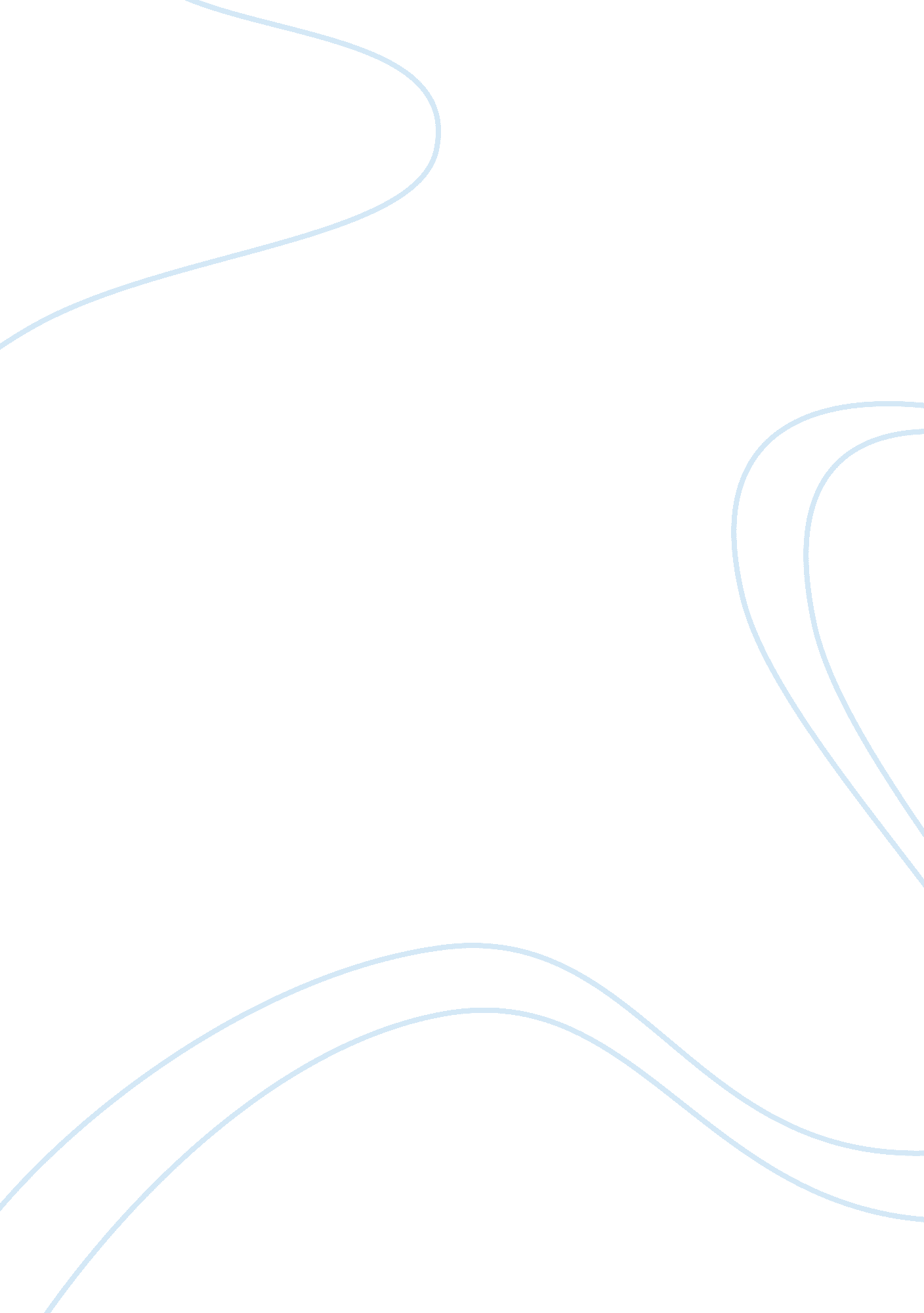 Free essay on in a co-ed fraternity, what is the difference between frater and pl...People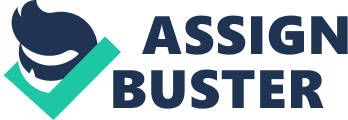 The Alpha Zeta Omega co-ed fraternity serves a vital role since its major objective is to bring together the pharmaceutical fraternity so that it can promote the profession. The fraternity also deals with instilling pillars of peace, friendship, love and choses its fraters based on scholarship, fellowship and character. It accepts both the male and female gender thus eliminating the chances of discrimination. 
In our settings, a frater is the individual who is allowed to acquire membership from the Alpha Zeta Omega fraternity. A frater is a person who is studying pharmacy and wants to qualify as an effective pharmacist. A frater bases his ideas and views in building a commitment towards helping the community at his best. A frater does not have to compete so that he can join and he has very minimal requirements for membership. 
A pledge is a bid that will allow a frater to attain full membership in joining the Alpha Zeta Omega fraternity. When a pledge is given out, one automatically belongs to the pharmacy fraternity. A pledge is given out after the rush process. Most people associate the pledging process with negativity and claims it involves a constant assault as well as a non-stop hazing. This is not based on fact since it could have destroyed the fraternities. The pledging process only aims at weeding out the people who are not qualified enough to be part of a fraternity. 
A pledge is part and parcel of a fraternity event and he is required to learn more about the whole brotherhood. This makes him decides if he is comfortable to be called a frater. It can be said that a pledge is the ones that comes first before one becomes a frater. A pledge is associated with the pledging process where as a frater is allowed after one passes the pledging process. 